УТВЕРЖДАЮДиректор МКУ Социально-культурное объединение» Черниговского  сельского поселения Апшеронского районаР.Н.КрбашянИнформация о проведении мероприятия, посвященного Дню памяти и скорбиМуниципальное казенное учреждение «Социально-культурное объединение»  Черниговского сельского поселения Апшеронского района.22 июня 12.00  в с.Черниговском прошел митинг «Не гаснет памяти наша свеча» у братской могилы -землякам погибшим в годы Великой Отечественной войны. сотрудники ДК  провели митинг, посвященный Дню памяти и скорби. Для присутствующих подготовили небольшую информацию о 22 июняученики  МБОУСОШ№11приготовили и продекламировали стихи, председатель совета ветеранов Курьянова Валентина Ивановна провела небольшой урок памяти а, работники администрации Черниговского сельского поселения обратились к присутствующим на митинги труженикам тыла и ко всем присутствующим.В заключении митинга была объявлена минута молчания и возложение цветов, венков.В митинги приняли участие 70чел.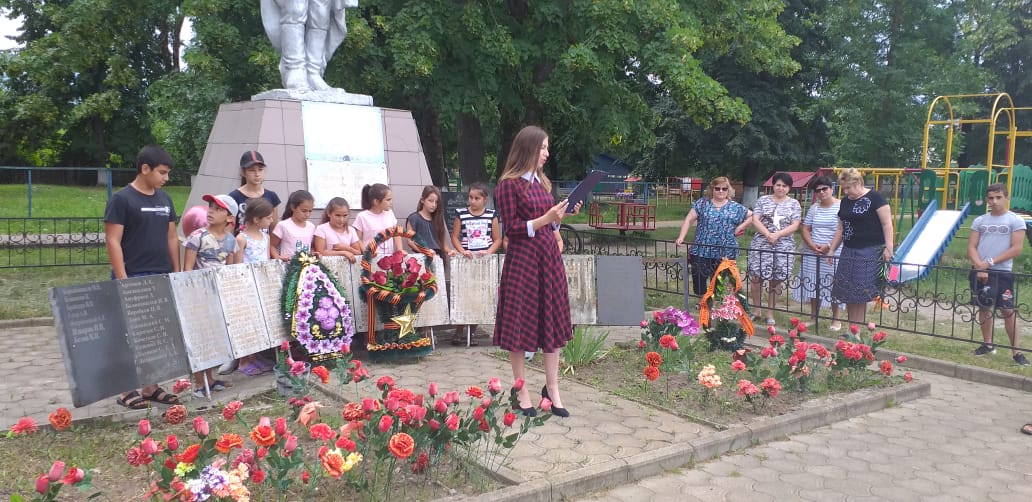 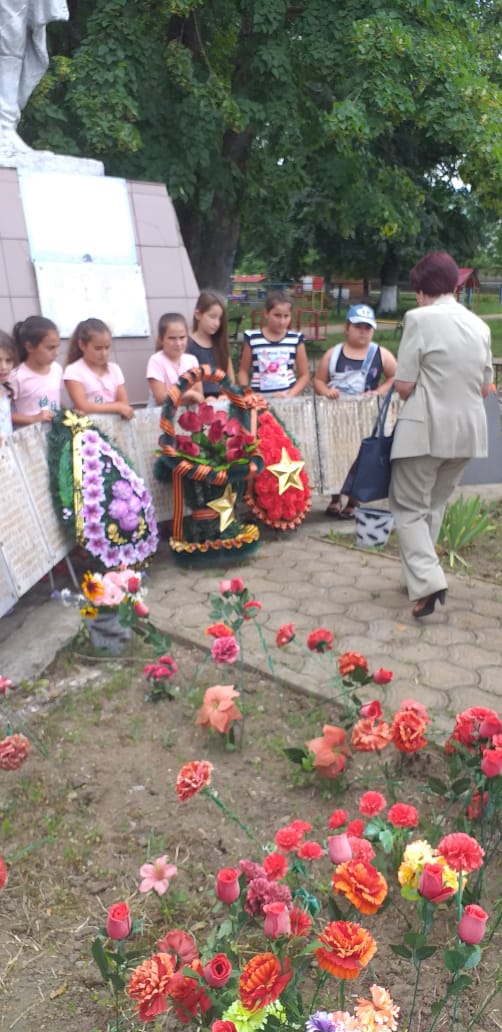 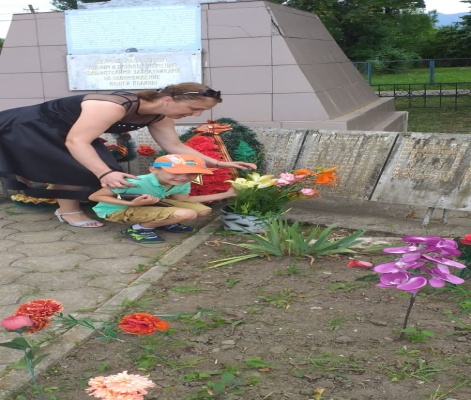 21.00 была проведена акция «Свеча памяти»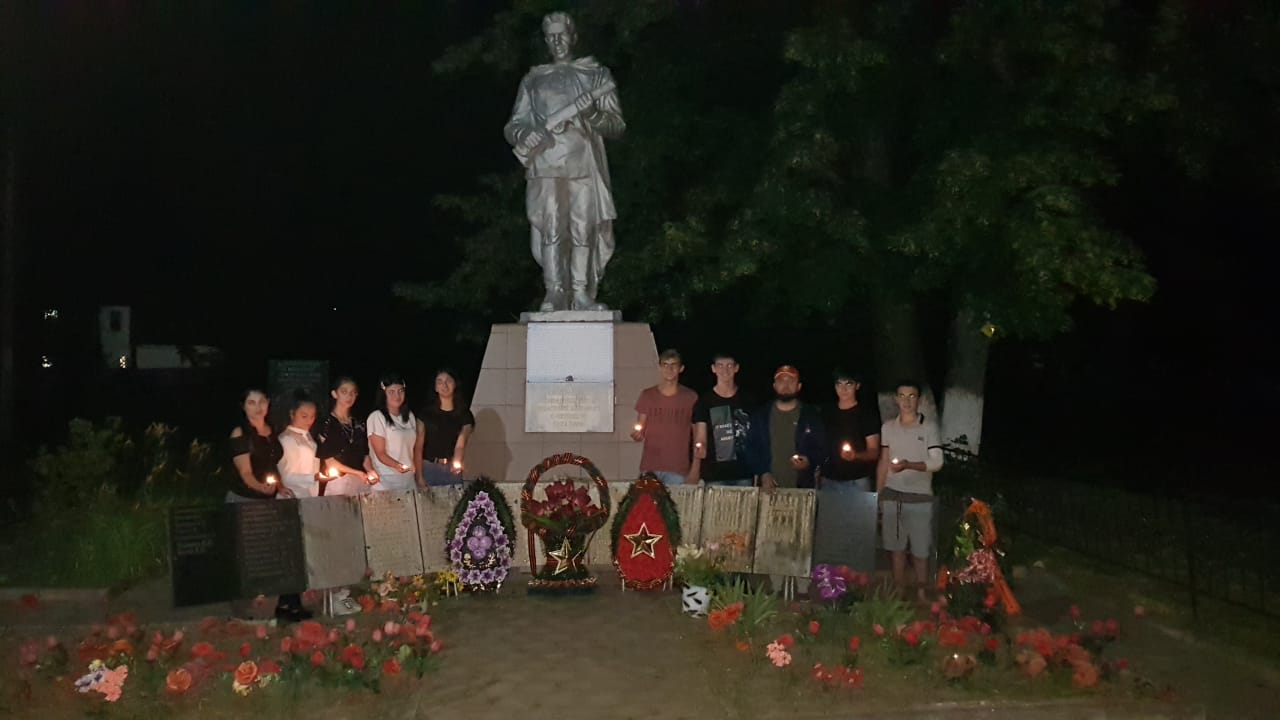 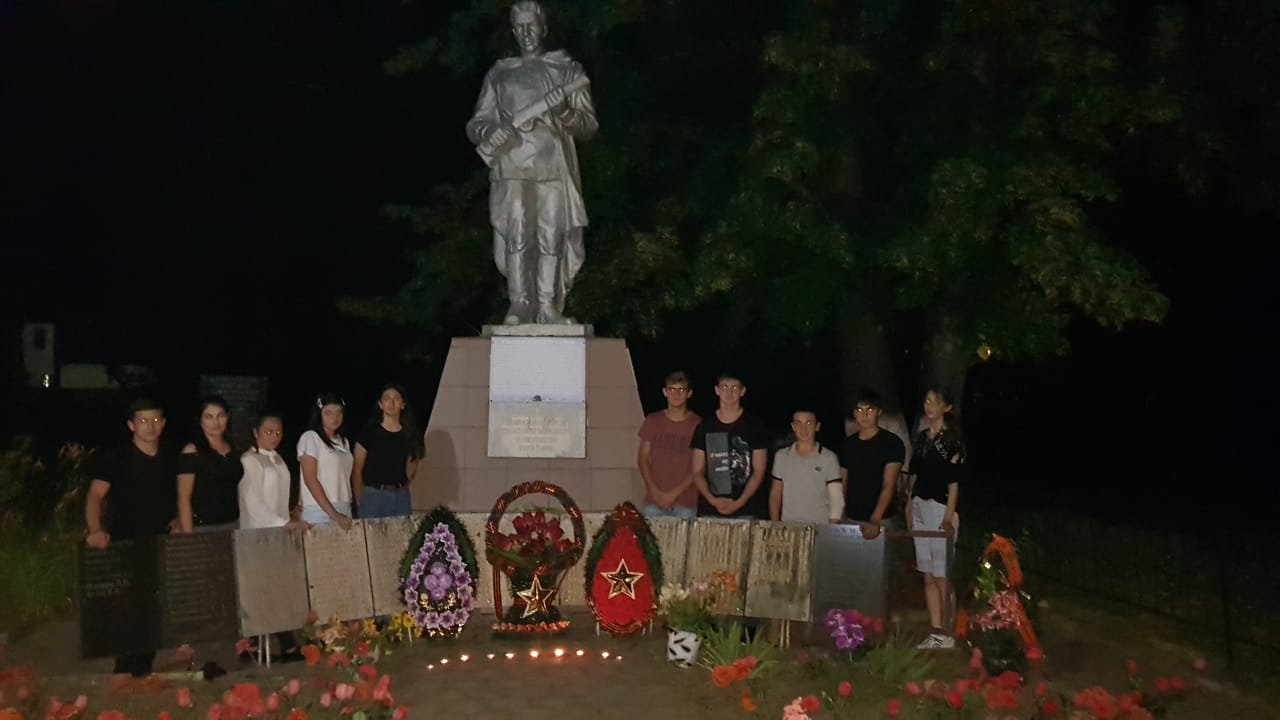 